35-летний юбилей Вороновской районной организации ветеранов16 марта 2022 года в центре культуры и народного творчества г.п. Вороново состоялось торжественное мероприятие, посвященное 35-летию образования Вороновской районной ветеранской организации.	Ветераны принимали поздравления и награды  от председателя Вороновского райисполкома Д.И.Захарчука, военного комиссара района А.Ю. Гайжевского, председателя районной организации общественного объединения «Белорусский союз офицеров» Т.В. Кузьмицкого. Не остались в стороне районное объединение профсоюзов и отраслевые профсоюзные комитеты, общественные объединения  «Белорусский союз женщин», «Белая Русь», «Белорусский республиканский союз молодежи» и другие общественные организации.	Заслуженные награды и почести получили 24 ветерана труда, 3 удостоены звания «Почетный ветеран». 	В ходе мероприятия состоялась презентация библиографической книги, приуроченной к годовщине смерти Пушненковой Нелли Казимировны, возглавлявшей Вороновскую районную ветеранскую организацию в течение 13 лет, имя которой внесено в Книгу Славы Гродненской области. В этот праздничный день ветеранов и присутствующих в зале порадовал своими музыкальными номерами народный хор ветеранов «Земляки».	Торжественное мероприятие прошло в теплой, доброжелательной обстановке и порадовало присутствующих ветеранов и гостей.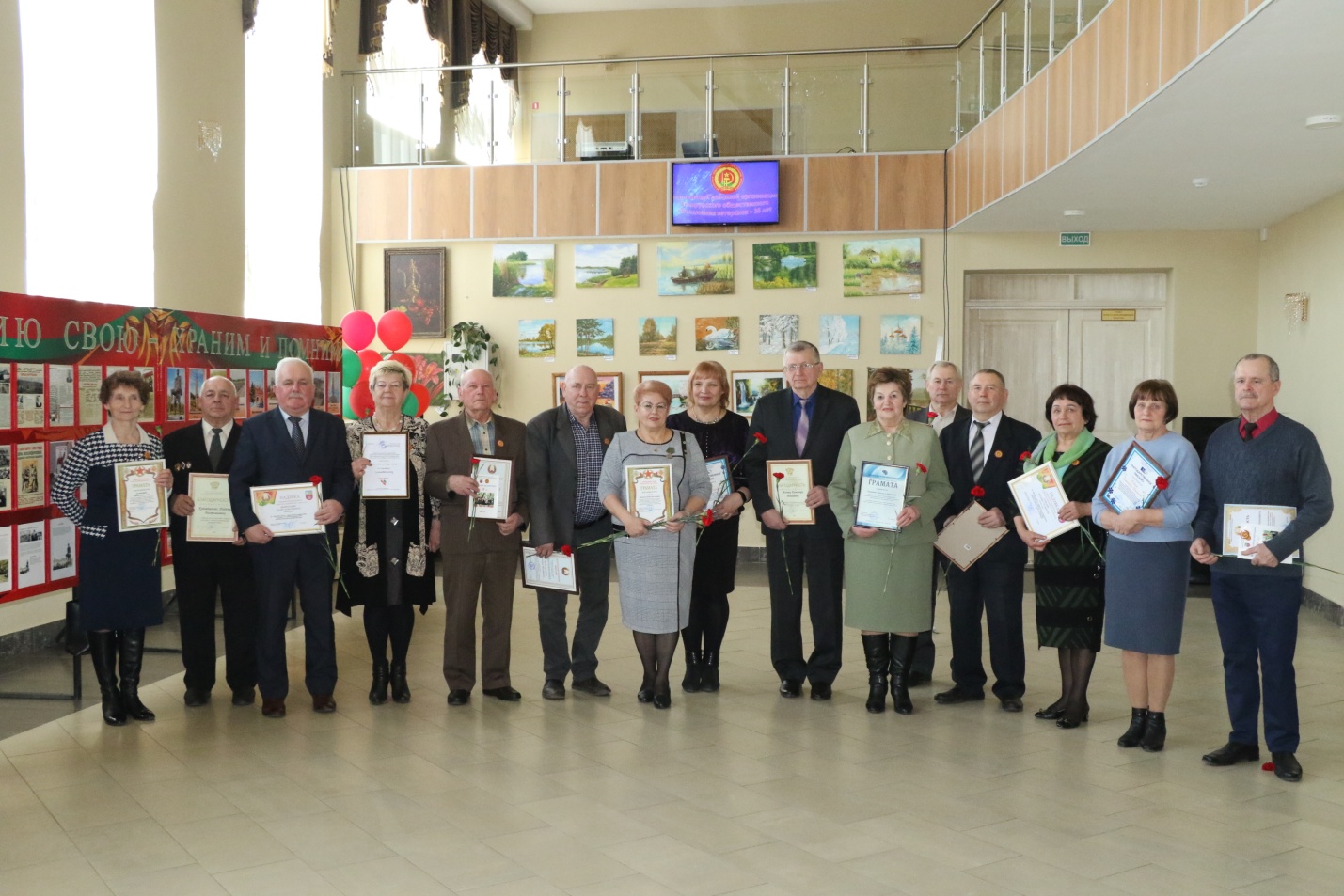 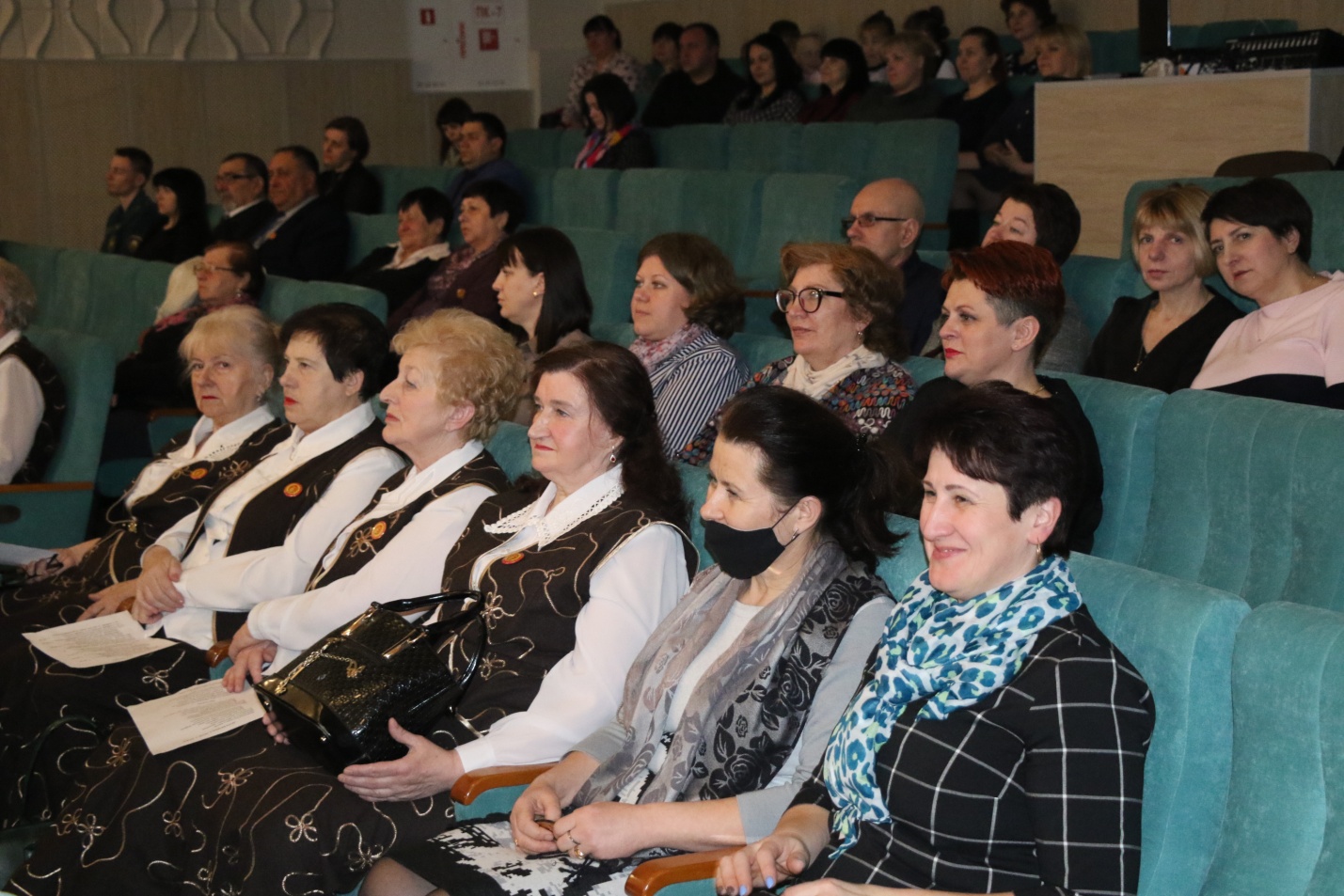 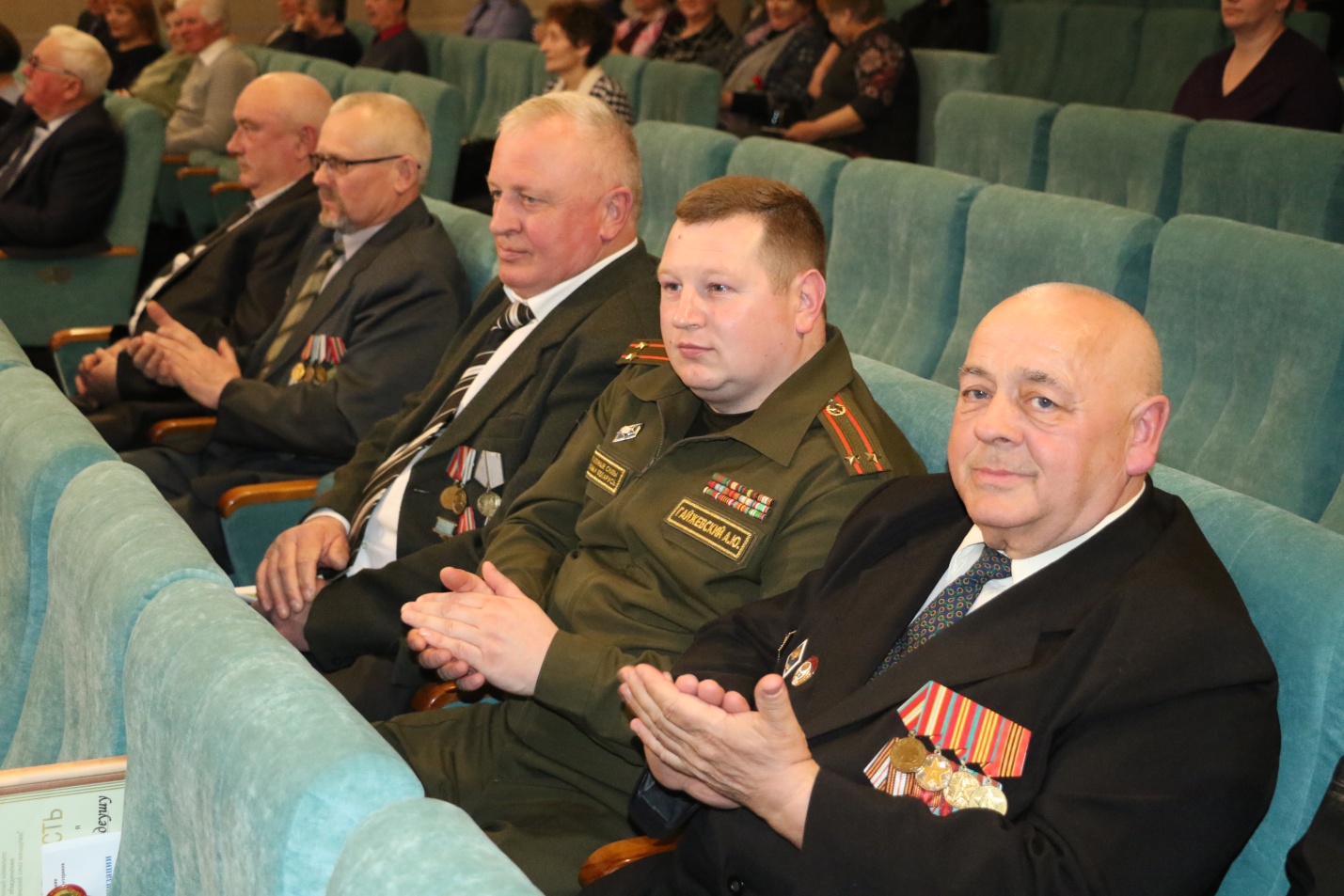 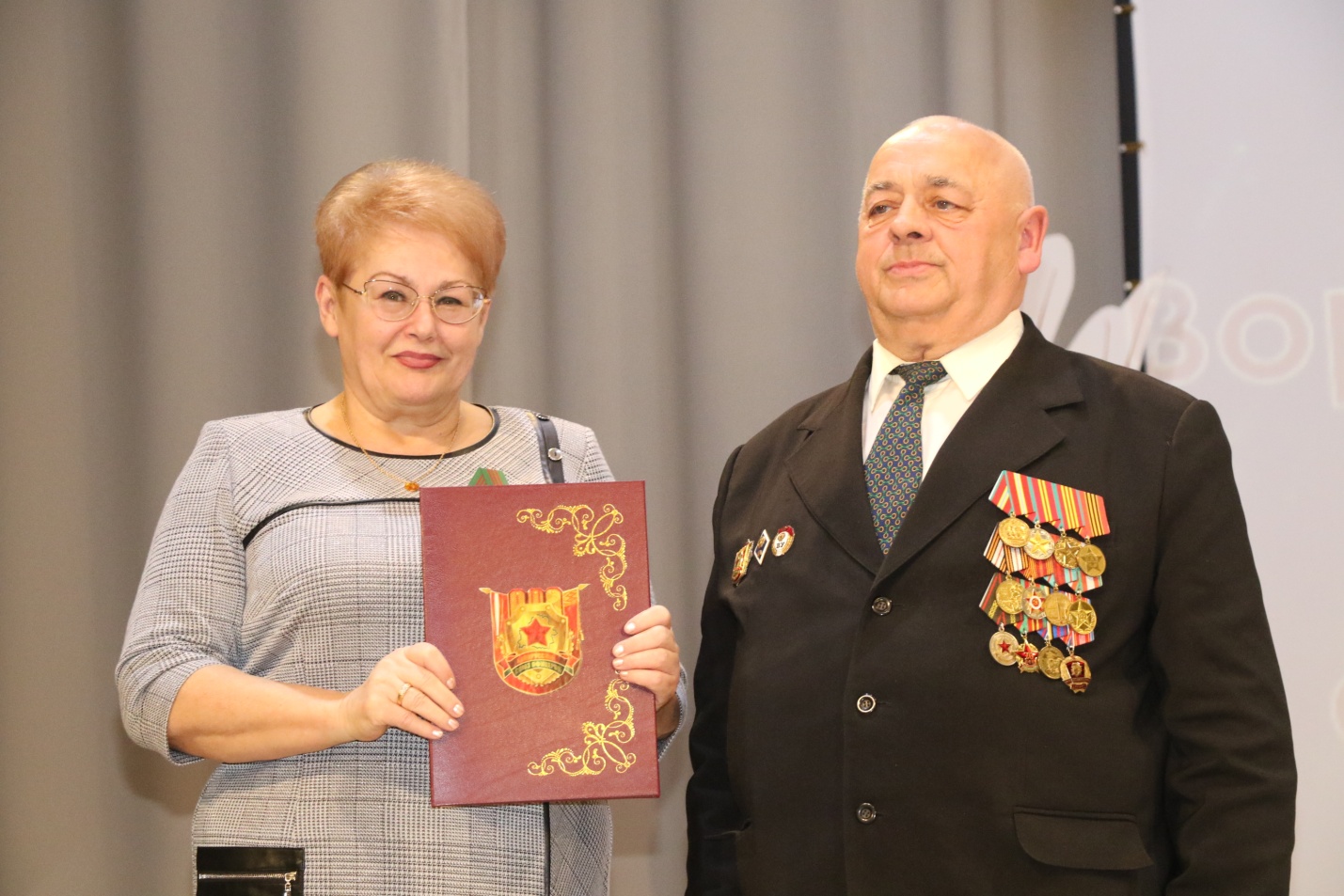 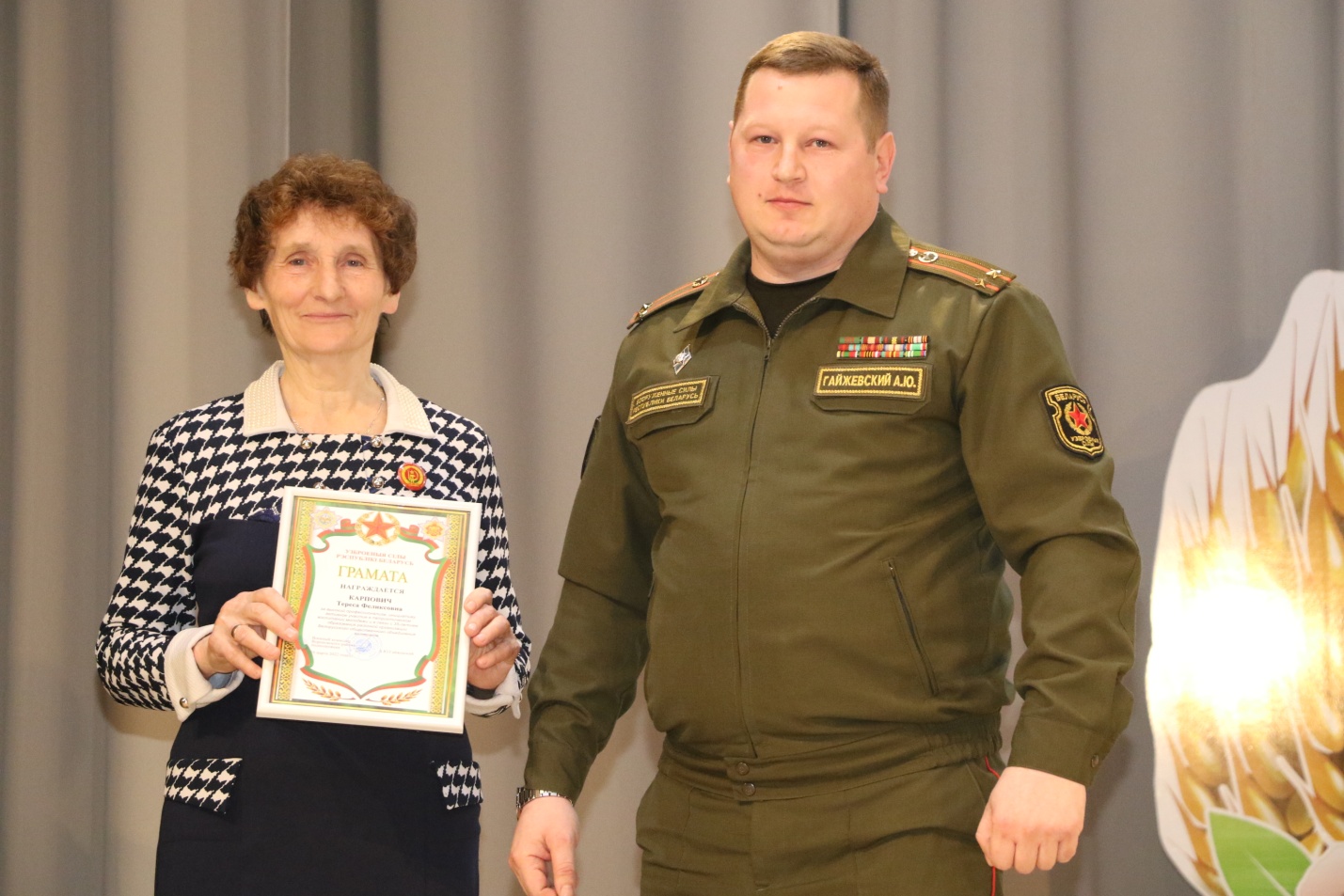 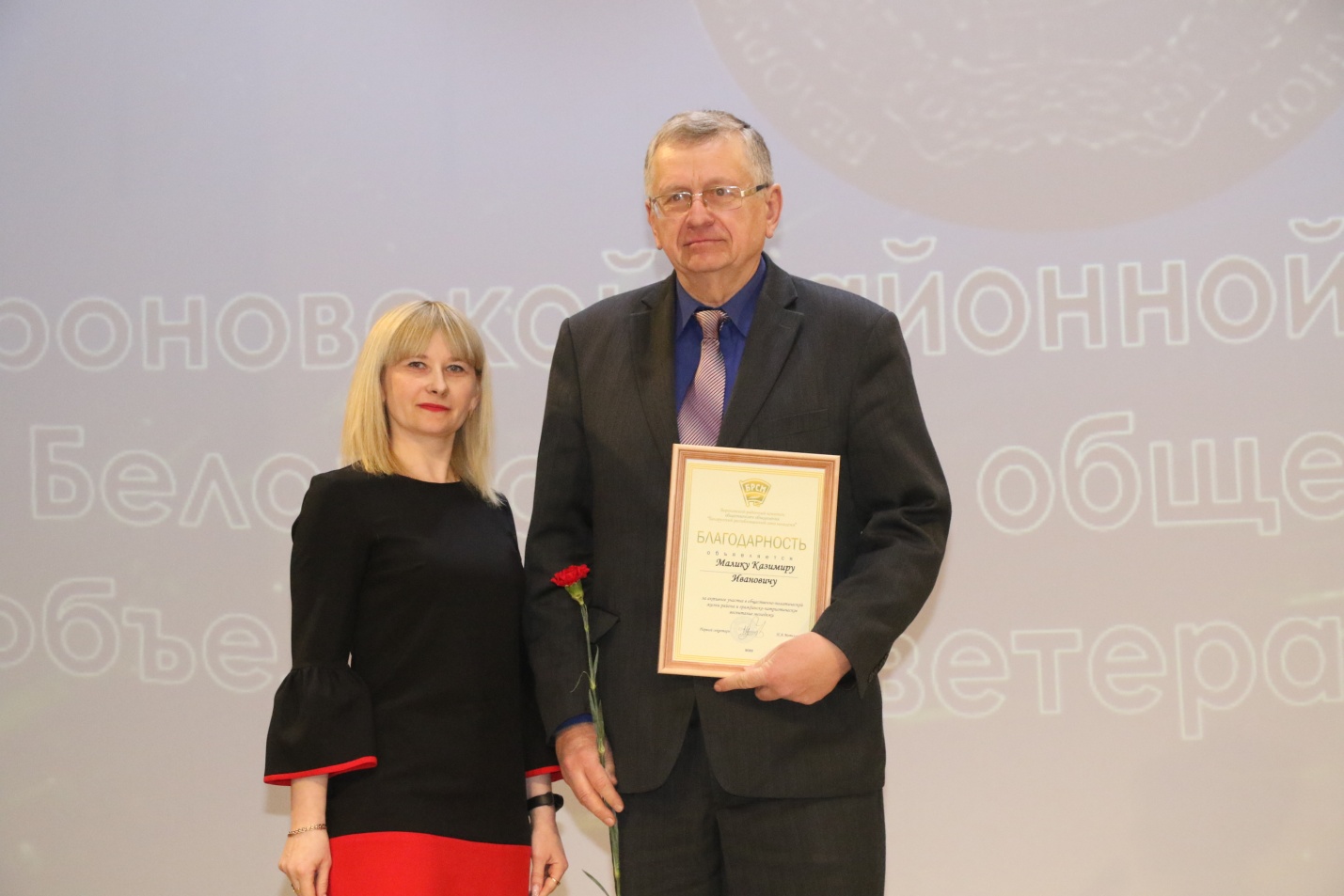 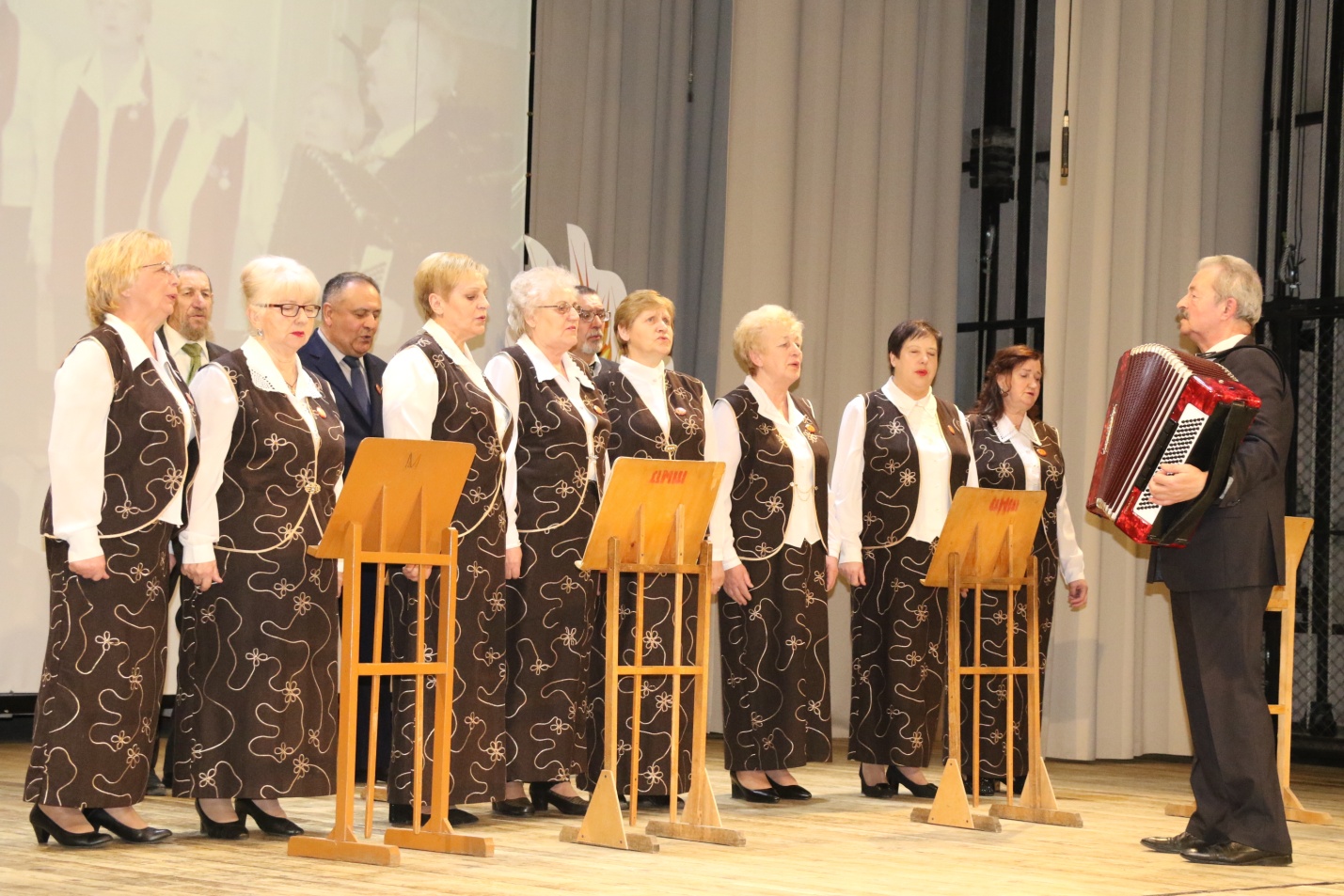 